  NORTH YORKSHIRE WEST FEDERATION OF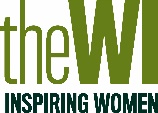 WOMEN'S INSTITUTESAlma House, Low St Agnesgate, Ripon HG4 1NG.Telephone: 01765 606339  Email nywfwi@btconnect.comRegistered Charity Number 513934To:  WI TreasurersMembership Fees:  For the year 1 April 2023 to 31 March 2024, the membership fee will be £46.00**.  The Federation will be responsible for collecting the NFWI membership fee and Federation membership fee for full members.Dual Membership: Please note NFWI and NYWFWI portions are not payable for dual members.  Subscriptions are due on 1st April.  Membership renewals should all be collected as soon as possible and forwarded to Alma House – please forward by 30 April 2023Late Membership Payments:  If you receive any subs after 30 April 2023 please remember to send the NFWI and Federation portion (see table below) to Alma House as soon as possible.Pro-rata subscription for new members in their first year:  New members joining the WI in 2023/24 for the first time, or who have not been a member of any WI in the period 1/4/22 to 31/3/23, will pay a pro-rata subscription depending on the quarter in which they join. See the rate per quarter and the distribution in the table below: Please forward these payments by the end of the quarter. ** Note the Total Subscription due will be determined by the amount of your WI Share which can now be set by your WI Committee – the National and Federation Shares are fixed. For further details this link in MyWI - https://mywi.thewi.org.uk/essential-information/subscription-rates. If you have any queries of a financial nature concerning your WI, please do not hesitate to contact the Federation Treasurer on nywfwi.finance1@outlook.com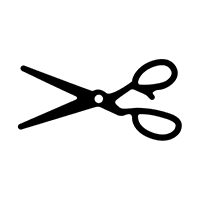 	WI Membership Fees 2023-2024Number of full members:		Number of Dual Members:	Federation NYWFWI Membership fees at £	per full member:£ 	National NFWI Membership Fees at £	  per full member:£ 		TOTAL	£	Please make cheques payable to NYWFWI and send to Alma House, Low St Agnesgate, Ripon HG4 1NG.ONLINE-BACS Acc Name: NYW Fed of Womens Institute No 1 A/C Charity No 513934 Sort code: 05-07-17 Account Number 35739439 with Reference Name/WI and sending a confirmatory email with completed form to nywfwi.finance1@outlook.comSigned	....................................………………....................WI Treasurer     	Dated...............................................……….….Date of joining 2023/24Total subscription**WI share **Federation share NFWI share Total Payable to NYWFWI 1 April to 30 June 2023£46.00£22.60£10.80£12.60£23.401 July to 30 Sept£34.50£16.95£8.10£9.45£17.551 Oct to 31 Dec£23.00£11.30£5.40£6.30£11.701 Jan to 31 Mar 2024£11.50£5.65£2.70£3.15£5.85